Community Legal Services Program PlanUse this template to complete your centre’s CLSP Plan. Each section must be completed, however, if your centre creates a separate document with similar content you may be able to submit this in lieu of some of the report. Contact the CLC Funding and Development team at VLA prior to submitting your plan if this has not been otherwise approved. Centres can prepare an annual CLSP Plan, and the minimum requirement is to prepare a multi-year CLSP Plan for the CLSP Service Agreement period (1 July 2023 – 30 June 2025).Centres can update their CLSP Plan during the Service Agreement period, including updating the Operational Report in Section one, and adjusting targets in consultation with VLA. Sections of this Report & PlanSection 1: Operational ReportBasic informationStaffing and volunteersService offering and service locationsSection 2: Strategic PlanSection 3: Identified Legal Need Section 4: Service and Project PlansThis Plan template contains example text to demonstrate what should be included. Please ensure you delete/update these as necessary while completing the template. CLSP 12 Month Progress ReportThe CLSP Plan provides the basis on which to complete to your 12 Month Progress Report. For the Progress Report you do not need to update the content of the Plan, but only provide comments against the CLSP Plan as submitted. Comments only need to be provided in Section 3 and Section 4. There are explanations of what comments need to be provided for progress reporting within this document in the relevant sections. Section 1: Annual Operational ReportComplete this section when providing your CLSP Plan and update alongside 12 Month Progress Report if there are any changes, especially about personnel contact details.Basic organisational informationAccreditations heldNational Accreditation Standard QIP Other (please list) _________Does your organisation have a Reconciliation Action Plan?☐Yes ☐No, but we are currently developing one☐NoWhat Case Management System does you Centre presently use? (please tick all relevant☐CLASS☐ActionStep☐Other (please provide detail below)Key personnelOther key contactsThe CLCFDP team sometimes sends out additional communications about the CLSP during the year. To ensure these communications are received by all those who need it, in addition to the CEO/EO listed above, are there any additional contact persons for the CLCFDP team to include on our mailing lists for general communications about the either of the following? If so, please include their name/s and email/s.Are you in regular contact with your local VLA office?Yes (please specify office location(s) and contact(s)) __________________________NoWorkforce SummaryStaff summaryVLA, at a minimum, needs centres to report the total number of staff and FTE for groups of roles classification within the organisation, specifying CLSP funded FTE. If it is preferable for the centre, they can report individual roles and FTE, rather than by grouping. A Workforce Summary tab to do this is now included as a dedicated sheet in the Budget and Funds Report. Please include an Organisational Chart here if you wish. An example is provided in Attachment One.Volunteer Summary (includes interns and students) - optionalVLA understands that volunteers can play a significant role in the work of CLCs and that some centres want to highlight the role of volunteers that support CLSP service delivery. A tab to complete this section is now located in the Budget and Funds Template, in the tab titled Workforce Summary., please report on the number of regular volunteers at your centre at 1 July. We understand that the definition of regular may differ from centre to centre. As an example, a regular volunteer could be any volunteer that is ‘active’ at the organisation, e.g. rostered to assist during July. Alternatively, long term volunteers who may only volunteer a few times a year may also be considered regular by a centre. Please also indicate the number of FTE equivalent of ‘work’ by volunteers in the first two weeks of July. Services ProvidedPlease complete this section for services being provided in the financial year for which this plan is for. If your Centre is providing a multi-year CLSP Plan, this section must be updated with the 12-month Progress Report and when there are changes to service delivery, as a result of new funding received outside the normal funding cycle, for example.If your centre is not using CLASS, for ‘CLASS Funding Category’ please indicate the equivalent name in the system which you use. Areas of Law Please indicate which of the following areas of law your centre actively provides advice, casework services or conducts CLE for. This list is not intended to be exhaustive. Section 2: Strategic PlanningA Strategic Plan and/or outcomes measurement framework completed separately may be attached in lieu of this section if it contains the organisations Vision, Mission/Purpose and Values (or equivalent) and lists the organisations strategic goals and objectives. A Theory of Change, if completed, can also be provided, but is not necessary. Organisational OverviewStrategic GoalsStrategic Plan for years:  20__ - 20__Performance MeasuresIf Performance Measures are available, but not tied to a specific single goal, please list them below. Section 3: Identified Legal NeedVLA understands that centres may have different levels of experience in undertaking legal need assessments and evidence-based planning. We will be working with the Federation of CLCs to provide support to centres to build their capacity to undertake legal need assessments over time. Each ‘category’ of this section does not necessarily need to be completed each year, as a centre’s own context and other planning (e.g. Strategic Planning) will determine which areas of legal need to examine in more detail. A legal need assessment completed separately may be attached in lieu of this section for the Plan.When completing 12 month Progress Report  please provide a comment on servicing areas of identified need. There is a table at the end of this section for this purpose. This table should be completed even where a separate LNA was attached as part of the Plan. Catchment area / Area of Law / Client Focus  Key demographics / cohorts identified for service delivery**This includes individual client service provision and/or system reform approaches.Key areas of law identified for targeted service deliveryKey geographic areas identified for targeted service deliveryComments for Progress ReportSection 4: Outcomes and Activities The CLSP is moving towards outcomes reporting, but still requires activities and outputs to be reported to properly account for the public money it distributes. The Victorian CLC Sector Outcomes Framework is a great resources to support thinking about outcomes. As this document states, outcomes measurement and reporting is:“A systematic process through which an organisation: Collects and analyses data to assess the extent to which a program or service has achieved its intended outcomes; and Uses the findings for one or more purposes, such as oversight and accountability, planning, service improvement or advocacy. Outcomes measurement normally takes a monitoring approach, which involves identifying indicators associated with key outcomes, collecting data to measure these indicators, and periodically reporting quantitative results on the indicators. To fully understand program outcomes, qualitative data from sources such as interviews, surveys, observation and case studies is also essential. However, gathering and analysing this information tends to move beyond outcomes measurement and falls into the field of outcomes evaluation or impact evaluation.”Activities and outputs are things that a CLC does or produces to help it achieve outcomes it has identified. The relationship between activities, outputs, and outcomes is indicated below. 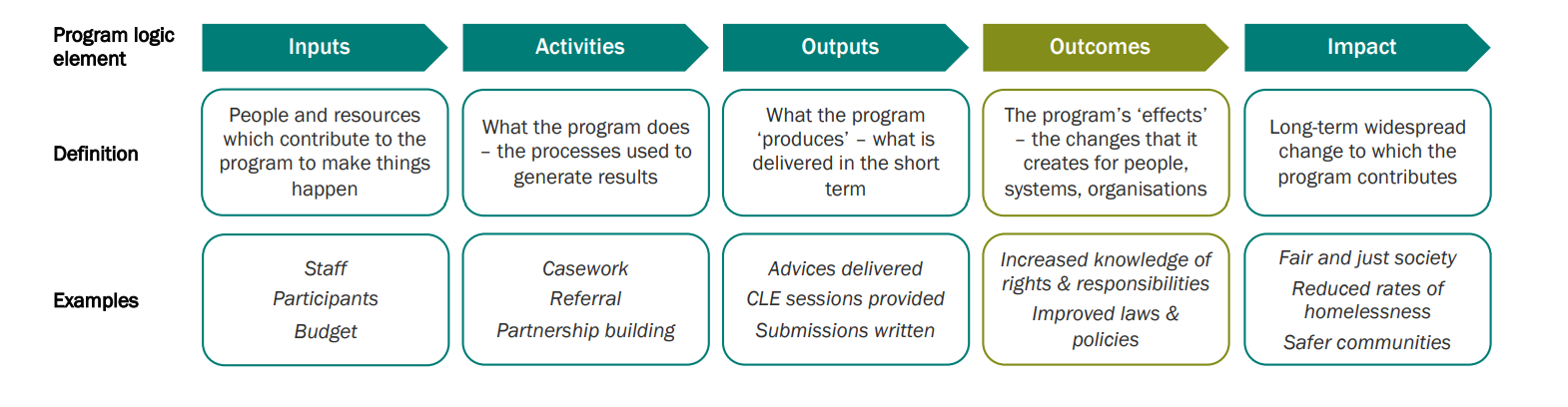 If you would like some ideas for some intermediate outcomes, you can view the Victorian CLC Sector Outcomes Framework.In the outcomes table below, you should indicate key outcomes which your centre is trying to advance or achieve this year. For this report, intermediate or shorter-term outcomes are those we are interested in.  This table has been broken up under the five key outcome themes identified in the Victorian CLC Sector Outcomes Framework to best support the use of the supporting resources for this Outcomes Framework, however outcomes do not need to be drawn from the Outcomes Framework if your centre has developed outcomes independently. Outcomes, therefore, do not have to be broken up into these themes if it is not helpful for your centre. A separate table has been included for centres to plan and report on activities and outputs, and expected achievement against activities and outputs. Your centre does not need to use the template tables below if it prefers using a Program Logic or Service Plan template that it has created or has been developed elsewhere, as long as outcomes indicators and targets, activities, and output measures and targets are included, and with prior approval by VLA.  Outputs/ ActivitiesFor any fixed-term project funding, please use the following box identify the activities/outputs for the funded activities. Use a separate Project Funding Report box for each fixed-term project grant received (Copy and paste a new box for each for each funding stream). If there are any targets that are required according to the funding letter, include them here. Section 5: Supplementary ReportingHighlights and ChallengesPlease report on any highlights and challenges faced in the reporting periodFinancial Disadvantage Benchmark (completed with Progress Report 2)Data below can be extracted from CLASS or other database. For the purposes of this reporting, the below should only include representation services that were closed in the reporting period.If Proportion with Financial Disadvantage Indicator is less than 80%, please comment on why this has not been met.Compliance Checklist (completed with 12 month Progress Report )The organisation certifies that it has complied with the following elements of the Service Agreement and Standard Conditions of CLSP Funding: ☐ CLSP Services StandardsComments against Service Plan for Progress ReportsFor the 12 month progress report, you will need to report on the numerical measures for outcomes and activities/outputs and provide explanations where targets are not met or not on track. It is optional to provide comment on measures and targets which are on track or met but this can provide useful context for VLA.  Case studies can also be attached in support of your reports. If you provide highlights and challenges or case studies, VLA may summarise these to share with the sector. Attachment One: Organisation Chart, example Comment:Comments:PositionName, position, email address, phone numberChairperson of Board (or equivalent)CEO/EO or equivalentFinancial Reporting / RequirementsGeneral CLSP information or other Operational Reporting / RequirementsFinancial Year: Outreach ServicesOutreach ServicesOutreach ServicesOutreach ServicesOutreach ServicesOutreach ServicesOutreach ServicesOutreach ServicesOutreach ServicesOutreach ServicesOutreach ServicesName of outreachStreet AddressPartner OrganisationType of ServiceLaw Type Generalist or Specialist Service (If specialist, identify target group/s and/or problem type)Hours of OperationFrequencyTotal Available appointments per sessionCLASS Funding Category*Funded by:Fairfield Advice Service123 Street St, Fairfield NSW 2165 Fairfield Aboriginal Health CentreAppointment, drop in or both.Crime, Civil, Family etcSpecialist service for ATSI Women2-4pmWeekly on Weds4CLSP - GeneralistCLSP general and DJCS grantAt Centre Clinics/ServiceAt Centre Clinics/ServiceAt Centre Clinics/ServiceAt Centre Clinics/ServiceAt Centre Clinics/ServiceAt Centre Clinics/ServiceAt Centre Clinics/ServiceAt Centre Clinics/ServiceAt Centre Clinics/ServiceAt Centre Clinics/ServiceName of Clinic/ServiceLocation (which office if multiple)Type of ServiceLaw TypeGeneralist or Specialist Service (If specialist, identify target group/s)Hours of OperationFrequencyTotal Available appointmentsCLASS Funding Category*Funded by:General advice phone lineHead office (Footscray)Phone-advice lineAllGeneral 9:30-4pm Monday to Friday weeklyN/ACLSP-generalCLSP - generalCourt ServicesCourt ServicesCourt ServicesCourt ServicesCourt ServicesCourt ServicesCourt ServicesCourt ServicesCourt ServicesCourt LocationType of ServiceLaw TypeGeneralist or Specialist Service (If specialist, identify target group/s)Hours of OperationFrequencyApprox. # of clients able to be seen per dayCLASS Funding Category*Funded by:Melbourne Magistrates Courte.g. Duty Lawyer Service, Social Work Support ServiceCrime, Civil, Family, etc.Family Violence Duty Lawyer Service9am – 4pmThursdays and Fridays weekly4CLSP-FVCLSP - generalPlanned CLE and Community Engagement (Law Reform and Stakeholder Engagement)Planned CLE and Community Engagement (Law Reform and Stakeholder Engagement)Planned CLE and Community Engagement (Law Reform and Stakeholder Engagement)This does not need to include details of expected reactive work that my come up during the year. CLE includes CLE activities and production of resources. Community Engagement includes Law and Legal Services Reform and Stakeholder Engagement as defined in the Data Standards Manual. This does not need to include details of expected reactive work that my come up during the year. CLE includes CLE activities and production of resources. Community Engagement includes Law and Legal Services Reform and Stakeholder Engagement as defined in the Data Standards Manual. This does not need to include details of expected reactive work that my come up during the year. CLE includes CLE activities and production of resources. Community Engagement includes Law and Legal Services Reform and Stakeholder Engagement as defined in the Data Standards Manual. Planned Activity detailsPartner Organisation(s), if anyOther commentse.g. CLE on Healthy Relationships at Schools XXX Secondary School2 sessions planned so far, but expect moreArea of LawAdviceCaseworkChild ProtectionChild SupportConsumer LawCriminal Law – Magistrates’ CourtCriminal Law – County, Supreme or High CourtsDebtsDiscriminationEmployment Law - EmployeesFamily Law – parentingFamily Law – propertyFamily Law – divorceFamily violenceElder AbuseImmigrationInfringements (fines)Motor Vehicle AccidentsPersonal Safety Intervention OrdersPowers of AttorneySocial SecurityTenancy – for tenantVictims of Crime Assistance TribunalWillsVisionMission/PurposeValuesGoalsPerformance Measures (if any)Overarching Goal / Strategy 1Sub-goal 1Sub-goal 2Sub-goal 3Overarching Goal / Strategy 2Sub-goal 1Sub-goal 2Overarching Goal / Strategy 3Sub-goal 1Sub-goal 2Sub-goal 3Performance Measures1 …2Describe your catchment e.g. which LGAs your centre usually services, area of law of client focusDemographic/cohortEvidence of legal needActivities related to this legal need (from Section 4)e.g. Migrant womenIncreasing demand from migrant women for services. 2016 Census data showed increasing migrants in LGAs x and y, data from Home affairs showed particularly on humanitarian visas. Legal Needs Analysis. We aim to have 5% of our clients in 2020-21 identified as migrant womenArea of Law Evidence of legal needActivities related to this legal need (from Section 4)e.g. Employment LawInformation from FWO with high numbers of calls from people in our catchment. Discussions with other CLCs doing employment law. High numbers of people vulnerable to employment issues in catchment, e.g. international students, migrants, people working in X industry. No target, but we will check in on the number of clients with EL issues across the year to see how this work is progressing and if EL services have increased over timeArea of Law Evidence of legal needActivities related to this legal need (from Section 4)e.g. LGAThis LGA has particularly high levels of persons with co-occurring disadvantages which make them at risk for needing legal assistance according to NLAS such as X% low income/low education. This LGA also has the highest proportion of persons that are low income, which is a priority cohort identified by the NLAP.We have an outreach service located in this area, so will monitor whether this is being well attended (measuring # clients at this outreach).12 month Progress Report (Financial Year: 20__ - 20__ )Please comment on the centre’s ability to service need identified using the questions below to prompt response:For the areas of need identified above, to what extent was the centre able to meet the need identified? What were results against the indicators identified? Were there challenges in meeting need?Are these areas of need still relevant?2023/24 Priority OutcomesWhat outcomes are you focused on advancing/ achieving this year?2023/24 Priority OutcomesWhat outcomes are you focused on advancing/ achieving this year?Indicators/ MeasuresWhat information or data will you look at to understand if have achieved this change or are making progress? There may be multiple measures and indicators for a single outcome.Data collection methods/ toolsWhere will you get this information from? TimingHow often and when is this data collected and reported on ? Key Centre activities contributing to this outcome These activities will be included in the table below12 month Progress Report CommentsHow have you been progressing towards intended outcome? Has any data been gathered? What are reflections on progress towards outcome?ClientClientClientClientClientClientEXAMPLE: People better understand their legal issuesEXAMPLE: People better understand their legal issues% of service users that report they are better able to understand their legal issues following assistance (broken down by demographics, programs)Client Surveys Online or PhoneCollected regularly after each service – particularly vulnerable clients may not be included. Reported every 6 monthsAll Client SurveyingAll direct client service delivery activities e.g. DL services, outreach clinicsBetween July-Dec, 80% of clients indicated that they were satisfied with the service, and 75% reported they were better able to understand their legal issues. For Migrant Women, satisfaction was 70% but understanding of issues was 60%. We will do further work to understand whether we can improve service delivery for this cohort to improve their understanding. Satisfaction for Outreach X significantly higher than average. We can learn from what works in this program to see if any learnings can be applied to other services. Outcome 1.Outcome 1.Outcome 2 etc. Outcome 2 etc. CommunityCommunityCommunityCommunityCommunityCommunityCommunityEXAMPLE: People have greater understanding of their rights and responsibilitiesEXAMPLE: People have greater understanding of their rights and responsibilities% of service users reporting greater understanding of their rights and responsibilities following legal assistance, by service type% of CLE attendees which report greater understanding of their rights and responsibilities, by CLE topicClient SurveysCLE Feedback SurveysAd hoc feedbackCollected regularly after each service – particularly vulnerable clients may not be included. Reported every 6 monthsAll Client SurveyingAll direct client service delivery activities e.g. DL services, outreach clinicsCLE sessions Outcome 3Outcome 3Integrated Responses/ PartnershipsIntegrated Responses/ PartnershipsIntegrated Responses/ PartnershipsIntegrated Responses/ PartnershipsIntegrated Responses/ PartnershipsIntegrated Responses/ PartnershipsIntegrated Responses/ PartnershipsEXAMPLE: Partnerships andrelationships betweenCLCs, service providers andother stakeholders areestablished andstrengthenedEXAMPLE: Partnerships andrelationships betweenCLCs, service providers andother stakeholders areestablished andstrengthenedNumber and % of relevant partnerships and relationships which the CLC considers having been strengthened within a specified time period.Rating of partnership strengthRelationship register (Excel spreadsheet)Partnership SurveyRelationship register updated as needed – reporting done 6 monthlyPartnership survey done every 1-2 yearsDevelop 1 new Health Justice PartnershipImprove referral pathways between CLC A and our centreDevelop partnership with another FV organisation for CLE delivery10 key relationships/partnerships are active this FY. This includes 1 new HJP. We have done work to improve referral pathways between CLC A and our centre, and with some local FV organisations. 50% of our partnerships have been rated as strengthened or improved over Jul-Dec. Outcome 4Outcome 4Laws and SystemsLaws and SystemsLaws and SystemsLaws and SystemsLaws and SystemsLaws and SystemsLaws and SystemsEXAMPLE: Decision makers areinfluenced to improve laws,policies and legal processesEXAMPLE: Decision makers areinfluenced to improve laws,policies and legal processesNumber and % of recommendations or demands madeNumber and % of recommendations which are mirrored in improvements to law, policy or legal processes.Advocacy register (Excel)Updated as needed. Reported every 6 monthsSubmissionsStakeholder meetingsMeetings with MPsOutcome 5Outcome 5CLCs – staff, resources, governanceCLCs – staff, resources, governanceCLCs – staff, resources, governanceCLCs – staff, resources, governanceCLCs – staff, resources, governanceCLCs – staff, resources, governanceCLCs – staff, resources, governanceEXAMPLE: CLC staff, volunteers and board members are skilled, engaged and supportedEXAMPLE: CLC staff, volunteers and board members are skilled, engaged and supported% of staff, volunteers and board members who report that they were provided strong opportunities to increase relevant skills and expertise.% of staff, volunteers and board members who report high role satisfactionStaff SurveyAnnualProvide PD opportunities to all staffEstablish skills register for BoardStaff SurveyProvide wellbeing opportunities for staff (Yoga, EAP)NAS OtherOtherOtherOtherOtherOtherOtherOutput/ ActivityMeasure/ IndicatorWhat are you counting/ measuring to track what you did and who you reached?Expected Annual Result/ Target12 month Progress Report Achievements and commentsEXAMPLE Outreach clinic at Partner Org for women experience family violenceNo. clinics deliveredNo. advices per annum delivered at the clinic No. cases per annum for women experiencing FV2 clinics per month200 advices p.a. 15 new cases p.a.All on trackAble to do 2 clinics per month except for June due to scheduling issue at partner centre124 advices in reporting period5 cases so far – expect more in Quarter 3 and 4 so on trackEXAMPLE Develop partnership with another FV organisation for CLE deliveryNew partnership developedNo. CLE sessions delivered, and topics coveredNo. (and type?) attendees at CLE session1 new partnership developed3 CLE sessions delivered p.a.Not on track – no new partners with time/resourcing to commit to partnershipFunding stream: Funding stream: Funding stream: Funding stream: FTE / Staffing summary:FTE / Staffing summary:FTE / Staffing summary:FTE / Staffing summary:Output/ Activity Measure/ IndicatorWhat are you counting/ measuring to track what you did and who you reached?Expected Annual Result/ Target12 month Progress Report Achievements and comments12 month Progress Report HighlightsChallengesTotal # Representation Services where client had Financial Disadvantage Indicator Total # Representation Services Proportion with Financial Disadvantage Indicator